Szanowni Mieszkańcy Gminy Stare Kurowo,w związku z rozpoczęciem prac nad Strategią Rozwoju Gminy Stare Kurowo na lata 2022-2030 prosimy o odpowiedź na kilka pytań dotyczących obecnej sytuacji społeczno-gospodarczej gminy. Państwa udział będzie stanowił aktywny wkład w tworzenie nowego  dokumentu strategicznego w perspektywie do 2030 r., a przekazane uwagi i sugestie będą odzwierciedleniem rzeczywistych potrzeb społeczno-gospodarczych oraz wizji rozwoju Gminy Stare Kurowo na najbliższe lata. Strategia będzie stanowiła jedno z narzędzi umożliwiających pozyskiwanie środków zewnętrznych przez gminę w kolejnych latach oraz umożliwi monitorowanie poziomu jej rozwoju.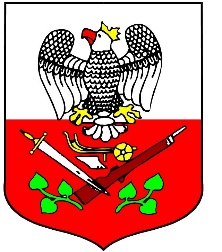 Magdalena Szydełko Wójt Gminy Stare KurowoAnkieta jest anonimowa, a jej wypełnienie zajmuje około 5 minut. Jeśli nie wskazano inaczej, proszę zaznaczyć tylko jedną odpowiedź. Czy uważa Pan(i), że Gmina Stare Kurowo jest dobrym miejscem do życia?Czy uważa Pan(i), że Gmina Stare Kurowo jest dobrym miejscem do życia?Czy uważa Pan(i), że Gmina Stare Kurowo jest dobrym miejscem do życia?Czy uważa Pan(i), że Gmina Stare Kurowo jest dobrym miejscem do życia?Czy uważa Pan(i), że Gmina Stare Kurowo jest dobrym miejscem do życia?Czy uważa Pan(i), że Gmina Stare Kurowo jest dobrym miejscem do życia?Czy uważa Pan(i), że Gmina Stare Kurowo jest dobrym miejscem do życia?Czy uważa Pan(i), że Gmina Stare Kurowo jest dobrym miejscem do życia?Czy uważa Pan(i), że Gmina Stare Kurowo jest dobrym miejscem do życia?1Zdecydowanie nie2Raczej nie3Raczej tak4Zdecydowanie tak5Trudno powiedzieć  2Gdzie w perspektywie najbliższych 5 lat chciałaby/chciałby Pani/Pan mieszkać?Gdzie w perspektywie najbliższych 5 lat chciałaby/chciałby Pani/Pan mieszkać?Gdzie w perspektywie najbliższych 5 lat chciałaby/chciałby Pani/Pan mieszkać?1Tu gdzie mieszkam obecnie 4W innej miejscowości województwa lubuskiego2W innej miejscowości w Gminie Stare Kurowo 5W innej miejscowości w Polsce3W Gorzowie Wielkopolskim6Za granicą 3Spośród wymienionych elementów infrastruktury oraz oferty dostępnej na terenie Gminy Stare Kurowo, proszę określić jak ocenia Pan(i) ich aktualny stan/dostępność. Proszę odnieść się do każdej z kategorii.Spośród wymienionych elementów infrastruktury oraz oferty dostępnej na terenie Gminy Stare Kurowo, proszę określić jak ocenia Pan(i) ich aktualny stan/dostępność. Proszę odnieść się do każdej z kategorii.Spośród wymienionych elementów infrastruktury oraz oferty dostępnej na terenie Gminy Stare Kurowo, proszę określić jak ocenia Pan(i) ich aktualny stan/dostępność. Proszę odnieść się do każdej z kategorii.Spośród wymienionych elementów infrastruktury oraz oferty dostępnej na terenie Gminy Stare Kurowo, proszę określić jak ocenia Pan(i) ich aktualny stan/dostępność. Proszę odnieść się do każdej z kategorii.Spośród wymienionych elementów infrastruktury oraz oferty dostępnej na terenie Gminy Stare Kurowo, proszę określić jak ocenia Pan(i) ich aktualny stan/dostępność. Proszę odnieść się do każdej z kategorii.Spośród wymienionych elementów infrastruktury oraz oferty dostępnej na terenie Gminy Stare Kurowo, proszę określić jak ocenia Pan(i) ich aktualny stan/dostępność. Proszę odnieść się do każdej z kategorii.Spośród wymienionych elementów infrastruktury oraz oferty dostępnej na terenie Gminy Stare Kurowo, proszę określić jak ocenia Pan(i) ich aktualny stan/dostępność. Proszę odnieść się do każdej z kategorii.Spośród wymienionych elementów infrastruktury oraz oferty dostępnej na terenie Gminy Stare Kurowo, proszę określić jak ocenia Pan(i) ich aktualny stan/dostępność. Proszę odnieść się do każdej z kategorii.Spośród wymienionych elementów infrastruktury oraz oferty dostępnej na terenie Gminy Stare Kurowo, proszę określić jak ocenia Pan(i) ich aktualny stan/dostępność. Proszę odnieść się do każdej z kategorii.Spośród wymienionych elementów infrastruktury oraz oferty dostępnej na terenie Gminy Stare Kurowo, proszę określić jak ocenia Pan(i) ich aktualny stan/dostępność. Proszę odnieść się do każdej z kategorii.Spośród wymienionych elementów infrastruktury oraz oferty dostępnej na terenie Gminy Stare Kurowo, proszę określić jak ocenia Pan(i) ich aktualny stan/dostępność. Proszę odnieść się do każdej z kategorii.1Jakość dróg 5Bardzo dobrze4Dobrze3Źle2Bardzo źle1Trudno powiedzieć2Liczba ścieżek rowerowych5Bardzo dobrze4Dobrze3Źle2Bardzo źle1Trudno powiedzieć3Dostępność transportu publicznego5Bardzo dobrze4Dobrze3Źle2Bardzo źle1Trudno powiedzieć4Stan techniczny chodników 5Bardzo dobrze4Dobrze3Źle2Bardzo źle1Trudno powiedzieć5Stan techniczny oświetlenia5Bardzo dobrze4Dobrze3Źle2Bardzo źle1Trudno powiedzieć6Czystość na terenie gminy5Bardzo dobrze4Dobrze3Źle2Bardzo źle1Trudno powiedzieć7Odbiór odpadów komunalnych 5Bardzo dobrze4Dobrze3Źle2Bardzo źle1Trudno powiedzieć8Dostępność miejsc spędzania wolnego czasu – place zabaw, miejsca zielone itp.5Bardzo dobrze4Dobrze3Źle2Bardzo źle1Trudno powiedzieć9Jakość powietrza5Bardzo dobrze4Dobrze3Źle2Bardzo źle1Trudno powiedzieć10Zabezpieczenie gminy przed hałasem5Bardzo dobrze4Dobrze3Źle2Bardzo źle1Trudno powiedzieć11Zabezpieczenie gminy przed uciążliwościami zapachowymi (odór)5Bardzo dobrze4Dobrze3Źle2Bardzo źle1Trudno powiedzieć12Poczucie bezpieczeństwa5Bardzo dobrze4Dobrze3Źle2Bardzo źle1Trudno powiedzieć13Oferta instytucji kultury5Bardzo dobrze4Dobrze3Źle2Bardzo źle1Trudno powiedzieć14Oferta sportowa i rekreacyjna5Bardzo dobrze4Dobrze3Źle2Bardzo źle1Trudno powiedzieć15Dostępność przedszkoli5Bardzo dobrze4Dobrze3Źle2Bardzo źle1Trudno powiedzieć16Dostępność żłobków i klubów dziecięcych5Bardzo dobrze4Dobrze3Źle2Bardzo źle1Trudno powiedzieć17Dostępność szkół 5Bardzo dobrze4Dobrze3Źle2Bardzo źle1Trudno powiedzieć18Dostępność miejsc usługowych i handlu5Bardzo dobrze4Dobrze3Źle2Bardzo źle1Trudno powiedzieć19Dostępność lokali gastronomicznych5Bardzo dobrze4Dobrze3Źle2Bardzo źle1Trudno powiedzieć20Jakość obsługi w Urzędzie Gminy5Bardzo dobrze4Dobrze3Źle2Bardzo źle1Trudno powiedzieć21Jakość obsługi w jednostkach gminnych5Bardzo dobrze4Dobrze3Źle2Bardzo źle1Trudno powiedzieć22Otwartość władz na inicjatywy mieszkańców5Bardzo dobrze4Dobrze3Źle2Bardzo źle1Trudno powiedzieć23Możliwość wynajmu/zakupu mieszkania5Bardzo dobrze4Dobrze3Źle2Bardzo źle1Trudno powiedzieć24Jakość skomunikowania z większymi miastami5Bardzo dobrze4Dobrze3Źle2Bardzo źle1Trudno powiedzieć25Atrakcyjność turystyczna gminy 5Bardzo dobrze4Dobrze3Źle2Bardzo źle1Trudno powiedzieć26Jakość oferty i programów kierowanych do dzieci i młodzieży5Bardzo dobrze4Dobrze3Źle2Bardzo źle1Trudno powiedzieć27Jakość oferty i programów kierowanych do seniorów5Bardzo dobrze4Dobrze3Źle2Bardzo źle1Trudno powiedzieć4Co Pana/Pani zdaniem jest największą zaletą, mocną stroną, atutem Gminy Stare Kurowo? (wpisz odpowiedź)Co Pana/Pani zdaniem jest największą wadą, słabą stroną Gminy Stare Kurowo? (wpisz odpowiedź)5Co Pana/Pani zdaniem należy zrobić (jakie przedsięwzięcie zrealizować), aby w Gminie Stare Kurowo żyło się lepiej? (wpisz odpowiedź)6Z zaproponowanych poniżej możliwych kierunków rozwoju Gminy Stare Kurowo proszę wybrać maksymalnie 2 kierunki, które jej władze powinny rozważyć jako najkorzystniejsze dla dalszego rozwoju gminy:Z zaproponowanych poniżej możliwych kierunków rozwoju Gminy Stare Kurowo proszę wybrać maksymalnie 2 kierunki, które jej władze powinny rozważyć jako najkorzystniejsze dla dalszego rozwoju gminy:Z zaproponowanych poniżej możliwych kierunków rozwoju Gminy Stare Kurowo proszę wybrać maksymalnie 2 kierunki, które jej władze powinny rozważyć jako najkorzystniejsze dla dalszego rozwoju gminy:1Silna gospodarka 5Gmina sprawna i funkcjonalna2Gmina bezpieczna6Gmina otwarta na turystów 3Nowoczesna edukacja7Gmina otwarta na nowych mieszańców 4Atrakcyjna oferta spędzania czasu wolnego 8Rozwój w wolniejszym tempie, ale zrównoważony  7Z poniższego katalogu problemów społecznych, proszę wskazać te, które Pani/Pana zdaniem w istotny sposób dotyczą Gminy Stare Kurowo: (można wskazać dowolną liczbę odpowiedzi)Z poniższego katalogu problemów społecznych, proszę wskazać te, które Pani/Pana zdaniem w istotny sposób dotyczą Gminy Stare Kurowo: (można wskazać dowolną liczbę odpowiedzi)Z poniższego katalogu problemów społecznych, proszę wskazać te, które Pani/Pana zdaniem w istotny sposób dotyczą Gminy Stare Kurowo: (można wskazać dowolną liczbę odpowiedzi)Z poniższego katalogu problemów społecznych, proszę wskazać te, które Pani/Pana zdaniem w istotny sposób dotyczą Gminy Stare Kurowo: (można wskazać dowolną liczbę odpowiedzi)Z poniższego katalogu problemów społecznych, proszę wskazać te, które Pani/Pana zdaniem w istotny sposób dotyczą Gminy Stare Kurowo: (można wskazać dowolną liczbę odpowiedzi)1Alkoholizm5Duża liczba osób bezrobotnych9Bieda2Narkomania6Przemoc w rodzinie10Zaśmiecenie okolicy3Ubóstwo7Przestępczość11Starzenie się społeczności4Bezdomność8Przestępczość nieletnich12Wandalizm/niszczenie mienia publicznego8W jaki sposób ocenia Pani/Pan poszczególne elementy związane z rynkiem pracy na terenie Gminy Stare Kurowo?W jaki sposób ocenia Pani/Pan poszczególne elementy związane z rynkiem pracy na terenie Gminy Stare Kurowo?W jaki sposób ocenia Pani/Pan poszczególne elementy związane z rynkiem pracy na terenie Gminy Stare Kurowo?W jaki sposób ocenia Pani/Pan poszczególne elementy związane z rynkiem pracy na terenie Gminy Stare Kurowo?W jaki sposób ocenia Pani/Pan poszczególne elementy związane z rynkiem pracy na terenie Gminy Stare Kurowo?W jaki sposób ocenia Pani/Pan poszczególne elementy związane z rynkiem pracy na terenie Gminy Stare Kurowo?W jaki sposób ocenia Pani/Pan poszczególne elementy związane z rynkiem pracy na terenie Gminy Stare Kurowo?W jaki sposób ocenia Pani/Pan poszczególne elementy związane z rynkiem pracy na terenie Gminy Stare Kurowo?W jaki sposób ocenia Pani/Pan poszczególne elementy związane z rynkiem pracy na terenie Gminy Stare Kurowo?W jaki sposób ocenia Pani/Pan poszczególne elementy związane z rynkiem pracy na terenie Gminy Stare Kurowo?W jaki sposób ocenia Pani/Pan poszczególne elementy związane z rynkiem pracy na terenie Gminy Stare Kurowo?1Możliwość znalezienia zatrudnienia5Bardzo dobrze4Dobrze3Ani dobrze, ani źle2Źle1Bardzo źle2Wysokość zarobków 5Bardzo dobrze4Dobrze3Ani dobrze, ani źle2Źle1Bardzo źle3Możliwość znalezienia „dobrej” pracy5Bardzo dobrze4Dobrze3Ani dobrze, ani źle2Źle1Bardzo źle4Możliwość znalezienia pracowników5Bardzo dobrze4Dobrze3Ani dobrze, ani źle2Źle1Bardzo źle5Możliwość przekwalifikowania się5Bardzo dobrze4Dobrze3Ani dobrze, ani źle2Źle1Bardzo źle6Możliwość założenia własnej działalności gospodarczej5Bardzo dobrze4Dobrze3Ani dobrze, ani źle2Źle1Bardzo źle9Co zrobił(a)by Pani/Pan gdyby utracił(a) Pani/Pan pracę?Co zrobił(a)by Pani/Pan gdyby utracił(a) Pani/Pan pracę?Co zrobił(a)by Pani/Pan gdyby utracił(a) Pani/Pan pracę?1Wyjechał(a)bym z miejscowości, w której mieszkam obecnie5Założył(a)bym własną firmę2Zapisał(a)bym się na kursy dokształcające, rozwijał(a) dotychczasowe umiejętności6Wziąłbym/wzięłabym taką pracę jaka jest, nie ważne w jakim zawodzie, nawet poniżej moich kwalifikacji3Zmienił(a)bym zawód, zdobywał(a)bym nowe umiejętności7Zarejestrował(a)bym się jako osoba bezrobotna4Szukał(a)bym pracy za granicą8Zrobił(a)bym coś innego, co?10Które z wymienionych określeń najlepiej charakteryzuje sposób gospodarowania pieniędzmi w Pana(i) gospodarstwie domowym?1żyjemy bardzo biednie – nie starcza nam (mi) nawet na podstawowe potrzeby2żyjemy skromnie – musimy na co dzień oszczędnie gospodarować3żyjemy średnio – starcza nam na co dzień, ale musimy oszczędzać na poważniejsze zakupy4żyjemy dobrze – starcza nam na wiele bez specjalnego oszczędzania 5żyjemy bardzo dobrze – mogę (możemy) sobie pozwolić na pewien luksusPłeć1kobieta2mężczyznaPrzedział wiekowy1Do 18218-24325-34435-44545-54655-64765 i więcejWykształcenie1wyższe2średnie, średnie branżowe3zasadnicze zawodowe, zasadnicze branżowe4gimnazjalne, podstawoweStatus na rynku pracy1pracujący2prowadzący działalność3rolnik 4nie pracuje, zajmuje się domemStatus na rynku pracy5uczeń, student6emeryt, rencista7bezrobotny8inne